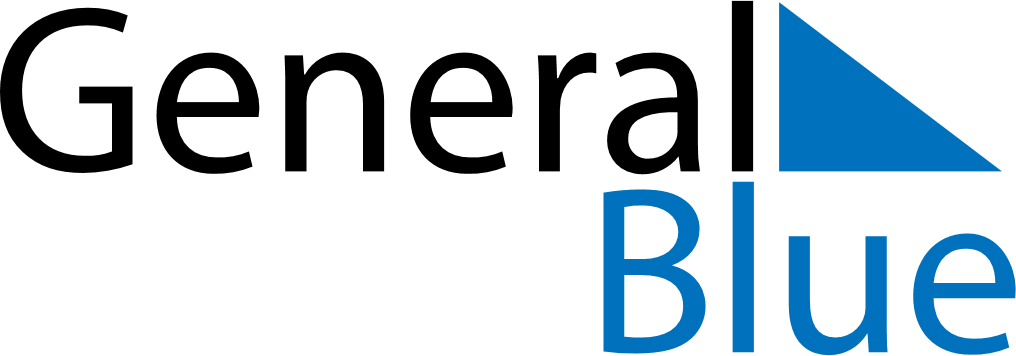 March 2084March 2084March 2084March 2084March 2084SundayMondayTuesdayWednesdayThursdayFridaySaturday12345678910111213141516171819202122232425262728293031